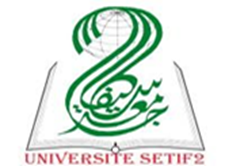 مخاطر المخدرات  السنة الثالثة علم النفس العيادي المحاضرة الثامنةالآثار الناجمة عن تعاطي المخدرات:تعاطي المخدرات هو مشكلة معقدة ومتعددة الأوجه لها تأثير عميق على حياة الأفراد والمجتمعات. فهي تؤثر سلبًا على الصحة الجسدية والعقلية للمتعاطين، وتؤدي إلى عواقب اجتماعية وقانونية واقتصادية واسعة النطاق.تتنوع الآثار الناجمة عن تعاطي المخدرات وتشمل طيفًا واسعًا من المشكلات الصحية والنفسية والاجتماعية. فعلى الصعيد الصحي، يمكن أن يؤدي تعاطي المخدرات إلى أمراض جسدية حادة ومزمنة، وزيادة خطر الإصابة بالعدوى، ومضاعفات صحية خطيرة. أما على الصعيد النفسي، فقد يؤدي إلى تغيرات في الحالة المزاجية والسلوك، واضطرابات نفسية مثل الاكتئاب والقلق، وتطور الاعتماد النفسي على المخدرات.كما أن لتعاطي المخدرات آثارًا اجتماعية مدمرة، حيث يمكن أن يؤدي إلى تدهور العلاقات الشخصية والأسرية، ومشكلات في العمل أو الدراسة، وصعوبات مالية، وزيادة خطر التورط في السلوكيات الإجرامية. وعلى نطاق أوسع، يمكن أن يكون لتعاطي المخدرات تأثير سلبي على الاقتصاد من خلال زيادة تكاليف الرعاية الصحية وانخفاض الإنتاجية.نظرًا لتعدد الآثار السلبية لتعاطي المخدرات، فمن الضروري اتباع نهج شامل للوقاية والعلاج. ويتطلب ذلك تعاون الجهات الحكومية والصحية والمجتمعية لمعالجة الأسباب الجذرية لتعاطي المخدرات وتوفير الدعم الفعال للمتضررين. من خلال زيادة الوعي والوصول إلى خدمات الوقاية والعلاج، يمكننا العمل على الحد من الآثار المدمرة لتعاطي المخدرات وبناء مجتمعات أكثر صحة وأمانًا.1. الآثار الصحية لتعاطي المخدرات:تعاطي المخدرات له تأثير كبير على الصحة الجسدية للفرد. فهو يمكن أن يؤدي إلى مجموعة واسعة من المشكلات الصحية، بما في ذلك أمراض القلب والأوعية الدموية، وأمراض الكبد، والسكتة الدماغية، والسرطان. كما يمكن أن يزيد من خطر الإصابة بفيروس نقص المناعة البشرية (HIV) والتهاب الكبد الوبائي بسبب استخدام الحقن غير الآمنة. بالإضافة إلى ذلك، فإن بعض المخدرات، مثل المنشطات، يمكن أن تسبب مضاعفات صحية حادة مثل النوبات القلبية والسكتات الدماغية. وعلى المدى الطويل، يمكن أن يؤدي تعاطي المخدرات إلى تلف دائم في الأعضاء الحيوية وضعف في جهاز المناعة.2. الآثار النفسية لتعاطي المخدرات:تؤثر المخدرات بشكل مباشر على الدماغ وتغير الطريقة التي يفكر بها الشخص ويتصرف. فهي قد تسبب اضطرابات في المزاج، مثل الاكتئاب والقلق، وتؤدي إلى سلوكيات غير منضبطة وتقلبات عاطفية حادة. كما يمكن أن تؤدي إلى تشوهات في الإدراك والتفكير، وأحيانًا إلى نوبات الذهان. ومع الاستخدام المتكرر، يمكن أن يطور الأفراد اعتمادًا نفسيًا على المخدرات، مما يجعل من الصعب عليهم التوقف حتى عندما تكون هناك عواقب سلبية. وفي بعض الحالات، قد يؤدي تعاطي المخدرات إلى تفاقم الاضطرابات النفسية الموجودة مسبقًا أو المساهمة في ظهورها.3. الآثار الاجتماعية لتعاطي المخدرات:يمكن أن يكون لتعاطي المخدرات عواقب اجتماعية وخيمة على حياة الفرد والمحيطين به. فهو غالبًا ما يؤدي إلى توترات وصراعات في العلاقات الشخصية والأسرية، حيث يصبح تعاطي المخدرات محور حياة الشخص. وقد يواجه المتعاطون صعوبات في الحفاظ على وظائفهم أو أداء واجباتهم الأكاديمية، مما يؤدي إلى البطالة والفشل الدراسي. كما يمكن أن يؤدي إلى عزلة اجتماعية وتهميش، حيث ينأى الأفراد بأنفسهم عن الأنشطة والعلاقات الصحية. وفي بعض الأحيان، قد يلجأ المتعاطون إلى سلوكيات غير قانونية أو محفوفة بالمخاطر لتمويل عادة تعاطي المخدرات، مما يعرضهم لخطر المشكلات القانونية والعنف.4. الآثار القانونية لتعاطي المخدرات:تصنف العديد من المخدرات على أنها غير قانونية، وبالتالي فإن حيازتها أو بيعها أو استخدامها يمكن أن يؤدي إلى عواقب قانونية خطيرة. فقد يواجه الأفراد الذين يتعاطون المخدرات خطر الاعتقال والملاحقة الجنائية والسجن. وهذه السجلات الجنائية يمكن أن يكون لها تأثير دائم على حياة الشخص، حيث تحد من فرص العمل والتعليم والإسكان في المستقبل. كما أن المشكلات القانونية المرتبطة بالمخدرات يمكن أن تؤدي إلى وصمة عار اجتماعية وتهميش، مما يجعل من الصعب على الأفراد إعادة بناء حياتهم.5. الآثار الاقتصادية لتعاطي المخدرات:لتعاطي المخدرات تكلفة اقتصادية باهظة على المجتمع ككل. فهو يزيد من تكاليف الرعاية الصحية بسبب العلاج والمضاعفات الطبية المرتبطة بتعاطي المخدرات. كما أنه يقلل من إنتاجية العمل بسبب التغيب والأداء الضعيف، مما يؤثر سلبًا على الاقتصاد. وعلاوة على ذلك، فإن الجريمة المرتبطة بالمخدرات تفرض عبئًا ماليًا على نظام العدالة الجنائية. وعلى المستوى الفردي، يمكن أن يؤدي الإنفاق على المخدرات إلى مشاكل مالية، حيث يصرف الأفراد أموالهم على المخدرات بدلاً من الاحتياجات الأساسية مثل الغذاء والمأوى والرعاية الصحية.من خلال فهم الآثار المتعددة والمترابطة لتعاطي المخدرات، يمكننا إدراك مدى تعقيد هذه المشكلة وأهمية اتباع نهج شامل للوقاية والعلاج. وهذا يتطلب جهودًا منسقة من جميع قطاعات المجتمع، بما في ذلك الأنظمة الصحية والتعليمية والعدلية، لمعالجة الأسباب الجذرية لتعاطي المخدرات وتوفير الدعم للأفراد والأسر المتضررة. من خلال العمل معًا، يمكننا الحد من الآثار المدمرة لتعاطي المخدرات وبناء مجتمعات أكثر صحة وازدهارًا.